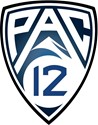 REQUEST FOR PILOT PROJECTS The Pac-12 Student-Athlete Health and Well-Being Grant Program 2021 Cycle released July 1, 2020Background Information and Program FundsSince 2015, the Pac-12 Student-Athlete Health and Well-Being Grant Program (the “Grant Program”) has awarded over 30 grants seeking to find ways to reduce injuries, share current best practices and conduct research to uncover new ways to keep student-athletes as safe as possible.  Due to the impact of COVID-19, for this 2020-2021 funding cycle, we are looking to fund pilot projects around the impact of COVID-19 on student-athletes (though other topics will still be reviewed), limited to $25,000 and one year projects. We encourage applications for projects at, or less than, this amount. Up to four awards will be made.  EligibilityInvestigators must be employed by a current Pac-12 member institution, or an organization that is directly affiliated with a Pac-12 member institution, and must meet their employer’s requirements for such status.Review Process The Pac-12 Student-Athlete Health and Well-Being Board shall approve final projects for funding.  The Board may request additional information from the applicant.Proposal Submission Instructions Each Pac-12 institution will be limited to three submissions.  All submissions must come through the institution’s Grant office using the Pilot Project Application Form provided. Contact InformationIf you have any questions concerning this application, please contact Lynn Fister, Executive Director of the Pac-12 Student-Athlete Health and Well-Being Grant Program at lafister@outlook.com.The Application Form is due by 5:00 PM PST on August 3, 2020. Send proposal to SA_HealthWellBeing@Pac-12.org.Pilot Project Application Form   Topic of Interest, please check one:COVID-19 ImpactHead Trauma Prevention of Sudden Death – Cardiac/Temperature Matters/Hydration Overuse Injuries / Injury PreventionEmergency Care – Planning/Prevention of Emergent Medical EventsStudent-Athlete Well Being – Sleep/Nutrition/ Mental HealthDate Driven Decisions (Use of Pac-12 Health Analytics Program) – Sports Injury Epidemiology Other: ___________________Pac-12 Collaborating Institutions (add rows as necessary):Authorized Organizational Representative Endorsement from Institutional Sponsored Programs or Grants Office:Lead Institution Name:Lead Institution Name:Project Title (Begin title with appropriate Topic of Interest. Example – “COVID-19 Impact: Pac-12 Student Athlete Project on the Impact of COVID-19”):Project Title (Begin title with appropriate Topic of Interest. Example – “COVID-19 Impact: Pac-12 Student Athlete Project on the Impact of COVID-19”):Lead PI Name:Lead PI Name:Lead PI Phone Number:Lead PI Email Address:Total Amount of Funding Requested (includes 20% MTDC Indirect Costs): Project Duration (in Months):Requested Start Date:Proposed End Date:Brief Project Summary (limit to 300 words or less):Brief Project Summary (limit to 300 words or less):Institution Collaborating Investigator Authorized Organizational Representative NameSignatureSignatureDatePhone NumberPhone NumberEmail AddressEmail Address